GUIA N° 2 CON PRIORIZACION CURRICULAR   ( Del 03 al 14 de agosto)UNIDAD 1: «Cada uno de nosotros tenemos características que nos hacen únicos, pero también podemos complementarnos con otros haciendo el bien»OA 4: Reconocer la diversidad del ser humano y sus responsabilidades en el crecimiento personal y social.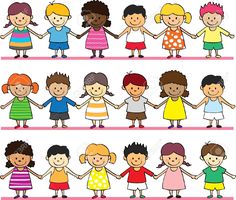 .ACTIVIDADES1.-Leer con detención y comprensivamente lo siguiente, esta directamente relacionado con el tema de la guía anterior.” Todos iguales, todos diferentes: Todas las personas que vivimos en este mundo somos diferentes, somos únicas y, sin embargo, todas somos iguales porque tenemos los mismos derechos”2.-   Ve por favor estos videos que te ayudarán a comprender mejor el objetivo de la guía. • http://www.vicariaeducacion.cl/docs/Inclusion_identidad_web.pdf. • https://www.unicef.es/educa/biblioteca/todos-diferentes-todos-iguales.3.-  Lee con detención estos “Dilemas Morales(RELATOS) y escribe lo que opinas o lo que habrías hecho tú en estas situaciones. Un dilema moral :es una narración breve en la que se plantea una situación problemática que presenta un conflicto de valores, ya que el problema moral que exponen tiene varias soluciones posibles que entran en conflicto unas con otras. Te extraño Mucho, envía tus guías al teléfono 933366563 o al correo verito_pismante@msn.com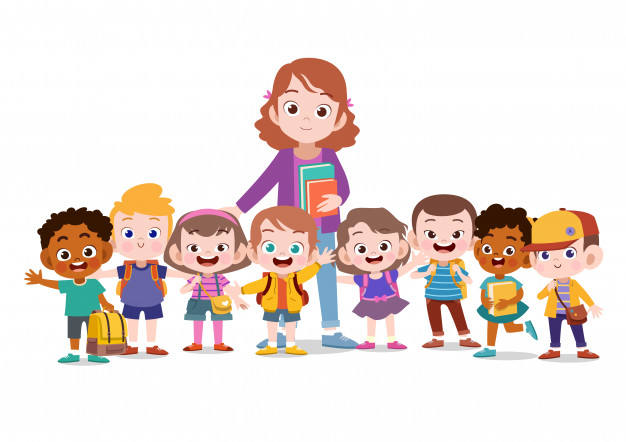 LO QUE EVALUARE ES REALIZAR Y PRESENTAR  LAS ACTIVIDADES DE CADA GUÍA.a.-  La mamá le pidió a Juan que barriera el patio. Ella se fue. A Juan lo vinieron a buscar unos amigos para visitar a otro amigo que estaba muy enfermo y solo. Juan no sabe qué hacer. ¿Podrías ayudarlo a tomar una decisión?…………………………………………………………………………………………………….………………………………………………………………………………………………………………………………………………………………………………………………………………………………………………………………………………………………………………………………………………………………………………………………………………………………b.-  Don Agustín, el dueño de la panadería, le pidió a Pablo, su vecino de 14 años, que le ayudara a cuidar el negocio mientras él acompañaba a su esposa a la posta. Mientras Pablo atendía, se sintió tentado de comerse algunos pasteles que se veían muy apetitosos. El problema es que Pablo sabe que don Agustín confía en su honradez y no está seguro si es correcto que se coma los pasteles. ¿Qué crees tú al respecto?………………………………………………………………………………………………………………………………………………………………………………………………………………………………………………………………………………………………………………………………………………………………………………………………………………………………………………………………………………………………………………………………………c.-  Carlos, un niño cuyos padres tienen muy mala situación económica, le saca un lápiz a otro compañero que tenía muchos. Jessica, su compañera de asiento lo vio cuando robaba. Sin embargo, cuando el niño a quien se le robó el lápiz pregunta quién lo tomó, Jessica no sabe si decir la verdad o callar, porque le da pena la pobreza de Carlos y puede entender que se haya sentido tentado de tomar un lápiz; pero, por otra parte, piensa que no es bueno robar. ¿Qué debe hacer Jessica, según lo que tú piensas?……………………………………………………………………………………………………………………………………………………………………………………………………………………………………………………………………………………………………………………………………………………………………………………………………………………………………………………………………………………………………………………………………